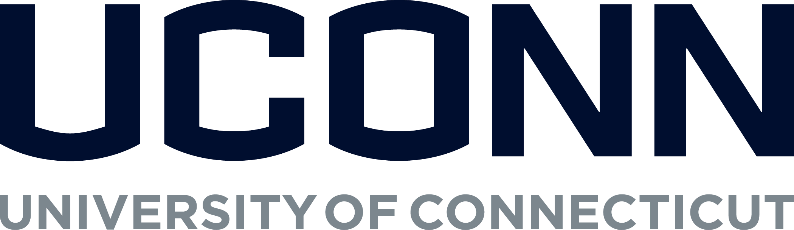 University of ConnecticutCollege of Liberal Arts and SciencesPlan of Study for a Minor in American Sign Language and Deaf Culture StudiesThis interdisciplinary minor provides students with current information about ASL and the people for whom it is a primary language, community in the U.S.The following policies adhere to the University and CLAS policies on minors.A final plan of study for the minor, signed by the American Sign Language Deaf Culture Minor Advisor, must be filed with the Registrar during the first four weeks of classes of the semester in which a student expects to graduate, along with the final plan of study for his/her major. Another copy of the signed form should go the student’s major advisor. Once filed with the Registrar, changes in the plan may be made only with the consent of the American Sign Language Studies Minor Advisor. Once filed with the Registrar, changes in the plan may be made only with the consent of the Deaf Studies Minor Advisor.Completion of a minor requires that a student earn a C (2.0) or better in each of the courses for the minor. A maximum of 3 credits towards the minor may be transfer credits of courses equivalent to University of Connecticut courses. Minor plan of study must be submitted to the Office of the Registrar during the first four weeks of the semester in which the student expects to graduate.Course RequirementsPrerequisite: ASLN 1101 and 1102 or equivalent are required but do not count toward the total credits required for the minor.   A total of 15 credits (five, 3-credit courses) of 2000-level or above coursework is required.   Students enrolled in this minor are required to complete a minimum of four 3-credit courses from the following list of courses: ASLN 3299*, 3298*, 3305, 3306W, 3360 3650; ASLN/WGSS 3254; ASLN/LING 3800; LING 2850, 3799*, 3850.An additional three-credit course may also be from the same list or a related course*.No more than three credits of LING 3799 and no more than three credits of ASLN 3299 may count towards the minor. Credit earned for field study does not count towards the minor. Only one overlapping course may be used by students completing a double minor in Deaf Studies and Interpreting American Sign Language and English*.The minor is offered by the Literatures, Cultures and Languages Department.Course 							SemesterPrerequisites:ASLN 1101		Introduction to American Sign Language I			______________ASLN 1102		Introduction to American Sign Language II		______________Courses (minimum of five-3 credit courses):ASLN 3298		Variable Topics*						_______________ASLN 3299		Independent Study*						_______________ASLN 3305 		Advanced American Sign Language I			_______________ASLN 3306W		Advanced American Sign Language	 II			_______________ASLN 3360		Deaf Art and Artists						_______________ASLN 3650		Deaf Writers and ASL Literature				_______________ASLN/WGSS 3254 	Women and Gender in the Deaf World			_______________ASLN/LING 3800	Linguistic Structure of American Sign Language		_______________LING 2850		Introduction to Sociolinguistics of the Deaf Community	_______________LING 3799		Independent Study*						_______________LING 3850		Cultural and Linguistic Variations in the Deaf Comm.	_______________*As approved by the American Sign Language Studies minor advisor.Name of student: ___________________________________________________ Student ID:__________________________Signature of student: ______________________________________________ Graduation Date: ____________________Date by which minor requirements will be met: ________________________________I approve the above program for the Minor in American Sign Language and Deaf Culture:Signed: _____________________________________________________________ Date: __________________________________ 	      ASL and Deaf Culture Minor Advisor or DesigneePrinted: ____________________________________________________________ 